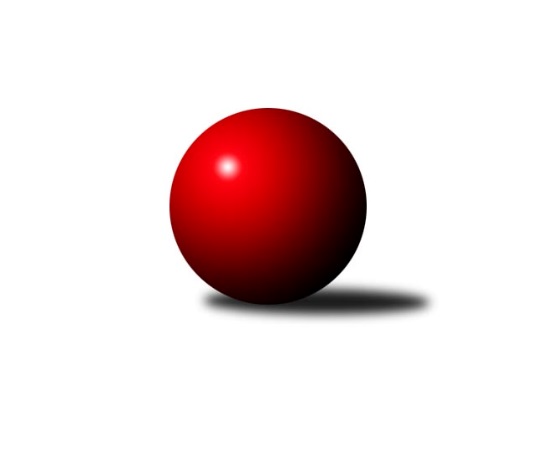 Č.12Ročník 2013/2014	15.8.2024 2. KLM B 2013/2014Statistika 12. kolaTabulka družstev:		družstvo	záp	výh	rem	proh	skore	sety	průměr	body	plné	dorážka	chyby	1.	HKK Olomouc ˝A˝	12	10	1	1	68.0 : 28.0 	(175.0 : 113.0)	3393	21	2229	1164	14.3	2.	TJ Rostex Vyškov ˝A˝	12	9	2	1	65.5 : 30.5 	(170.0 : 118.0)	3363	20	2231	1132	15.7	3.	TJ Sokol Vracov	12	7	1	4	52.0 : 44.0 	(145.5 : 142.5)	3311	15	2226	1085	26.8	4.	SKK Hořice	12	6	2	4	51.0 : 45.0 	(150.0 : 138.0)	3315	14	2193	1121	18.3	5.	KK Blansko	12	5	2	5	52.5 : 43.5 	(146.5 : 141.5)	3332	12	2219	1113	20.8	6.	KK Slovan Rosice	12	5	2	5	50.0 : 46.0 	(141.0 : 147.0)	3251	12	2156	1095	20.1	7.	TJ Červený Kostelec	12	6	0	6	48.0 : 48.0 	(150.0 : 138.0)	3300	12	2197	1103	22.7	8.	KK Zábřeh	12	6	0	6	45.0 : 51.0 	(141.5 : 146.5)	3291	12	2186	1105	21.7	9.	TJ Opava˝A˝	12	5	0	7	43.0 : 53.0 	(141.5 : 146.5)	3291	10	2164	1127	22.8	10.	TJ Prostějov ˝A˝	12	4	0	8	40.5 : 55.5 	(133.5 : 154.5)	3267	8	2199	1069	23.8	11.	TJ Lokomotiva Česká Třebová	12	2	0	10	30.5 : 65.5 	(116.0 : 172.0)	3206	4	2162	1044	30.3	12.	TJ Horní Benešov ˝A˝	12	1	2	9	30.0 : 66.0 	(117.5 : 170.5)	3235	4	2159	1076	22.1Tabulka doma:		družstvo	záp	výh	rem	proh	skore	sety	průměr	body	maximum	minimum	1.	TJ Rostex Vyškov ˝A˝	6	6	0	0	38.5 : 9.5 	(91.5 : 52.5)	3302	12	3335	3247	2.	HKK Olomouc ˝A˝	6	6	0	0	37.0 : 11.0 	(94.0 : 50.0)	3408	12	3499	3327	3.	KK Slovan Rosice	6	4	2	0	35.0 : 13.0 	(81.0 : 63.0)	3332	10	3387	3275	4.	SKK Hořice	6	5	0	1	28.0 : 20.0 	(77.5 : 66.5)	3348	10	3424	3289	5.	KK Zábřeh	6	4	0	2	27.0 : 21.0 	(75.5 : 68.5)	3321	8	3434	3251	6.	TJ Sokol Vracov	6	3	1	2	26.0 : 22.0 	(68.5 : 75.5)	3181	7	3290	3124	7.	KK Blansko	6	2	1	3	24.5 : 23.5 	(73.0 : 71.0)	3391	5	3523	3297	8.	TJ Prostějov ˝A˝	6	2	0	4	24.5 : 23.5 	(73.5 : 70.5)	3255	4	3373	3146	9.	TJ Červený Kostelec	6	2	0	4	22.0 : 26.0 	(72.5 : 71.5)	3454	4	3511	3374	10.	TJ Horní Benešov ˝A˝	6	1	2	3	21.0 : 27.0 	(67.0 : 77.0)	3314	4	3346	3228	11.	TJ Opava˝A˝	6	2	0	4	18.0 : 30.0 	(64.5 : 79.5)	3263	4	3328	3211	12.	TJ Lokomotiva Česká Třebová	6	1	0	5	16.0 : 32.0 	(59.5 : 84.5)	3299	2	3368	3199Tabulka venku:		družstvo	záp	výh	rem	proh	skore	sety	průměr	body	maximum	minimum	1.	HKK Olomouc ˝A˝	6	4	1	1	31.0 : 17.0 	(81.0 : 63.0)	3390	9	3572	3293	2.	TJ Rostex Vyškov ˝A˝	6	3	2	1	27.0 : 21.0 	(78.5 : 65.5)	3373	8	3456	3310	3.	TJ Červený Kostelec	6	4	0	2	26.0 : 22.0 	(77.5 : 66.5)	3274	8	3398	3151	4.	TJ Sokol Vracov	6	4	0	2	26.0 : 22.0 	(77.0 : 67.0)	3333	8	3595	3250	5.	KK Blansko	6	3	1	2	28.0 : 20.0 	(73.5 : 70.5)	3322	7	3494	3143	6.	TJ Opava˝A˝	6	3	0	3	25.0 : 23.0 	(77.0 : 67.0)	3296	6	3496	2874	7.	SKK Hořice	6	1	2	3	23.0 : 25.0 	(72.5 : 71.5)	3309	4	3471	3165	8.	KK Zábřeh	6	2	0	4	18.0 : 30.0 	(66.0 : 78.0)	3286	4	3403	3233	9.	TJ Prostějov ˝A˝	6	2	0	4	16.0 : 32.0 	(60.0 : 84.0)	3269	4	3351	3105	10.	KK Slovan Rosice	6	1	0	5	15.0 : 33.0 	(60.0 : 84.0)	3238	2	3368	3095	11.	TJ Lokomotiva Česká Třebová	6	1	0	5	14.5 : 33.5 	(56.5 : 87.5)	3191	2	3327	3102	12.	TJ Horní Benešov ˝A˝	6	0	0	6	9.0 : 39.0 	(50.5 : 93.5)	3222	0	3267	3191Tabulka podzimní části:		družstvo	záp	výh	rem	proh	skore	sety	průměr	body	doma	venku	1.	HKK Olomouc ˝A˝	11	9	1	1	62.0 : 26.0 	(161.0 : 103.0)	3406	19 	6 	0 	0 	3 	1 	1	2.	TJ Rostex Vyškov ˝A˝	11	9	1	1	61.5 : 26.5 	(158.5 : 105.5)	3372	19 	6 	0 	0 	3 	1 	1	3.	SKK Hořice	11	6	2	3	48.0 : 40.0 	(139.5 : 124.5)	3340	14 	5 	0 	1 	1 	2 	2	4.	TJ Sokol Vracov	11	6	1	4	45.0 : 43.0 	(130.5 : 133.5)	3308	13 	2 	1 	2 	4 	0 	2	5.	KK Zábřeh	11	6	0	5	43.0 : 45.0 	(131.5 : 132.5)	3293	12 	4 	0 	1 	2 	0 	4	6.	KK Slovan Rosice	11	5	1	5	46.0 : 42.0 	(128.5 : 135.5)	3253	11 	4 	1 	0 	1 	0 	5	7.	KK Blansko	11	4	2	5	45.5 : 42.5 	(131.0 : 133.0)	3331	10 	2 	1 	3 	2 	1 	2	8.	TJ Červený Kostelec	11	5	0	6	43.0 : 45.0 	(136.0 : 128.0)	3325	10 	2 	0 	4 	3 	0 	2	9.	TJ Opava˝A˝	11	4	0	7	38.0 : 50.0 	(128.0 : 136.0)	3292	8 	1 	0 	4 	3 	0 	3	10.	TJ Prostějov ˝A˝	11	4	0	7	37.5 : 50.5 	(123.5 : 140.5)	3270	8 	2 	0 	3 	2 	0 	4	11.	TJ Lokomotiva Česká Třebová	11	2	0	9	29.5 : 58.5 	(107.5 : 156.5)	3209	4 	1 	0 	4 	1 	0 	5	12.	TJ Horní Benešov ˝A˝	11	1	2	8	29.0 : 59.0 	(108.5 : 155.5)	3240	4 	1 	2 	3 	0 	0 	5Tabulka jarní části:		družstvo	záp	výh	rem	proh	skore	sety	průměr	body	doma	venku	1.	KK Blansko	1	1	0	0	7.0 : 1.0 	(15.5 : 8.5)	3337	2 	0 	0 	0 	1 	0 	0 	2.	TJ Sokol Vracov	1	1	0	0	7.0 : 1.0 	(15.0 : 9.0)	3290	2 	1 	0 	0 	0 	0 	0 	3.	HKK Olomouc ˝A˝	1	1	0	0	6.0 : 2.0 	(14.0 : 10.0)	3315	2 	0 	0 	0 	1 	0 	0 	4.	TJ Červený Kostelec	1	1	0	0	5.0 : 3.0 	(14.0 : 10.0)	3151	2 	0 	0 	0 	1 	0 	0 	5.	TJ Opava˝A˝	1	1	0	0	5.0 : 3.0 	(13.5 : 10.5)	3218	2 	1 	0 	0 	0 	0 	0 	6.	KK Slovan Rosice	1	0	1	0	4.0 : 4.0 	(12.5 : 11.5)	3275	1 	0 	1 	0 	0 	0 	0 	7.	TJ Rostex Vyškov ˝A˝	1	0	1	0	4.0 : 4.0 	(11.5 : 12.5)	3310	1 	0 	0 	0 	0 	1 	0 	8.	SKK Hořice	1	0	0	1	3.0 : 5.0 	(10.5 : 13.5)	3165	0 	0 	0 	0 	0 	0 	1 	9.	TJ Prostějov ˝A˝	1	0	0	1	3.0 : 5.0 	(10.0 : 14.0)	3146	0 	0 	0 	1 	0 	0 	0 	10.	KK Zábřeh	1	0	0	1	2.0 : 6.0 	(10.0 : 14.0)	3251	0 	0 	0 	1 	0 	0 	0 	11.	TJ Horní Benešov ˝A˝	1	0	0	1	1.0 : 7.0 	(9.0 : 15.0)	3202	0 	0 	0 	0 	0 	0 	1 	12.	TJ Lokomotiva Česká Třebová	1	0	0	1	1.0 : 7.0 	(8.5 : 15.5)	3199	0 	0 	0 	1 	0 	0 	0 Zisk bodů pro družstvo:		jméno hráče	družstvo	body	zápasy	v %	dílčí body	sety	v %	1.	Radek Kroupa 	SKK Hořice 	11	/	12	(92%)	36	/	48	(75%)	2.	Radek Havran 	HKK Olomouc ˝A˝ 	11	/	12	(92%)	35.5	/	48	(74%)	3.	Petr Pevný 	TJ Rostex Vyškov ˝A˝ 	11	/	13	(85%)	36	/	52	(69%)	4.	Ondřej Němec 	KK Blansko  	10	/	11	(91%)	27.5	/	44	(63%)	5.	Jiří Trávníček 	TJ Rostex Vyškov ˝A˝ 	10	/	12	(83%)	35	/	48	(73%)	6.	Tomáš Procházka 	TJ Sokol Vracov 	9	/	11	(82%)	28.5	/	44	(65%)	7.	Jiří Vícha 	TJ Opava˝A˝ 	9	/	12	(75%)	35	/	48	(73%)	8.	Jiří Němec 	HKK Olomouc ˝A˝ 	9	/	12	(75%)	31	/	48	(65%)	9.	Bronislav Diviš 	TJ Prostějov ˝A˝ 	9	/	12	(75%)	29.5	/	48	(61%)	10.	Jiří Zezulka 	HKK Olomouc ˝A˝ 	9	/	12	(75%)	29	/	48	(60%)	11.	Martin Sitta 	KK Zábřeh 	8	/	10	(80%)	29.5	/	40	(74%)	12.	Jakub Flek 	KK Blansko  	8	/	11	(73%)	25.5	/	44	(58%)	13.	Ivo Fabík 	KK Slovan Rosice 	8	/	12	(67%)	28	/	48	(58%)	14.	Josef Sitta 	KK Zábřeh 	7.5	/	12	(63%)	30	/	48	(63%)	15.	Jiří Axman st.	KK Slovan Rosice 	7	/	10	(70%)	21	/	40	(53%)	16.	Theodor Marančák 	HKK Olomouc ˝A˝ 	7	/	11	(64%)	29	/	44	(66%)	17.	Jiří Zemek 	KK Slovan Rosice 	7	/	11	(64%)	23.5	/	44	(53%)	18.	Jan Tužil 	TJ Sokol Vracov 	7	/	11	(64%)	23.5	/	44	(53%)	19.	Martin Mýl 	TJ Červený Kostelec   	7	/	12	(58%)	29	/	48	(60%)	20.	Jaromír Šklíba 	SKK Hořice 	7	/	12	(58%)	25.5	/	48	(53%)	21.	Jiří Flídr 	KK Zábřeh 	7	/	12	(58%)	24.5	/	48	(51%)	22.	Martin Marek 	TJ Opava˝A˝ 	7	/	12	(58%)	23.5	/	48	(49%)	23.	Luděk Rychlovský 	TJ Rostex Vyškov ˝A˝ 	6.5	/	12	(54%)	27.5	/	48	(57%)	24.	Ladislav Stárek 	HKK Olomouc ˝A˝ 	6	/	10	(60%)	22	/	40	(55%)	25.	Jaromír Šula 	KK Slovan Rosice 	6	/	10	(60%)	22	/	40	(55%)	26.	Aleš Nedomlel 	TJ Červený Kostelec   	6	/	10	(60%)	22	/	40	(55%)	27.	Karel Zubalík 	HKK Olomouc ˝A˝ 	6	/	11	(55%)	26.5	/	44	(60%)	28.	Petr Polanský 	TJ Sokol Vracov 	6	/	11	(55%)	26	/	44	(59%)	29.	Rudolf Stejskal 	TJ Lokomotiva Česká Třebová 	6	/	11	(55%)	23.5	/	44	(53%)	30.	Pavel Novák 	TJ Červený Kostelec   	6	/	12	(50%)	28	/	48	(58%)	31.	Ivan Vondráček 	SKK Hořice 	6	/	12	(50%)	24.5	/	48	(51%)	32.	Martin Procházka 	KK Blansko  	6	/	12	(50%)	24	/	48	(50%)	33.	Bohuslav Čuba 	TJ Horní Benešov ˝A˝ 	6	/	12	(50%)	19.5	/	48	(41%)	34.	Marek Ollinger 	KK Zábřeh 	5.5	/	11	(50%)	22	/	44	(50%)	35.	Petr Holanec 	TJ Lokomotiva Česká Třebová 	5.5	/	12	(46%)	25	/	48	(52%)	36.	Petr Havíř 	KK Blansko  	5.5	/	12	(46%)	20	/	48	(42%)	37.	Dalibor Matyáš 	KK Slovan Rosice 	5	/	8	(63%)	17	/	32	(53%)	38.	Roman Porubský 	KK Blansko  	5	/	10	(50%)	20.5	/	40	(51%)	39.	Michal Hrdlička 	KK Blansko  	5	/	10	(50%)	20	/	40	(50%)	40.	Ondřej Mrkos 	TJ Červený Kostelec   	5	/	10	(50%)	20	/	40	(50%)	41.	Štěpán Schuster 	TJ Červený Kostelec   	5	/	10	(50%)	20	/	40	(50%)	42.	Eduard Varga 	TJ Rostex Vyškov ˝A˝ 	5	/	11	(45%)	24.5	/	44	(56%)	43.	Miroslav Míšek 	TJ Rostex Vyškov ˝A˝ 	5	/	11	(45%)	23	/	44	(52%)	44.	Přemysl Žáček 	TJ Opava˝A˝ 	5	/	11	(45%)	21.5	/	44	(49%)	45.	Zbyněk Černý 	TJ Horní Benešov ˝A˝ 	5	/	11	(45%)	20	/	44	(45%)	46.	Jaromír Čapek 	TJ Rostex Vyškov ˝A˝ 	5	/	11	(45%)	20	/	44	(45%)	47.	Pavel Polanský ml. ml.	TJ Sokol Vracov 	5	/	11	(45%)	16.5	/	44	(38%)	48.	Pavel Píč 	TJ Lokomotiva Česká Třebová 	5	/	12	(42%)	20.5	/	48	(43%)	49.	Miroslav Nálevka 	SKK Hořice 	4	/	8	(50%)	17.5	/	32	(55%)	50.	Aleš Čapka 	TJ Prostějov ˝A˝ 	4	/	8	(50%)	12	/	32	(38%)	51.	Petr Streubel st.	KK Slovan Rosice 	4	/	9	(44%)	14	/	36	(39%)	52.	Vojtěch Tulka 	SKK Hořice 	4	/	10	(40%)	20.5	/	40	(51%)	53.	Jiří Kmoníček 	TJ Lokomotiva Česká Třebová 	4	/	11	(36%)	20	/	44	(45%)	54.	Jan Pernica 	TJ Prostějov ˝A˝ 	4	/	11	(36%)	19	/	44	(43%)	55.	Martin Hažva 	SKK Hořice 	4	/	11	(36%)	18	/	44	(41%)	56.	Lukáš Horňák 	KK Zábřeh 	4	/	11	(36%)	12.5	/	44	(28%)	57.	Marek Hynar 	TJ Opava˝A˝ 	4	/	12	(33%)	18.5	/	48	(39%)	58.	Kamil Kubeša 	TJ Horní Benešov ˝A˝ 	4	/	12	(33%)	17.5	/	48	(36%)	59.	Miroslav Znojil 	TJ Prostějov ˝A˝ 	3.5	/	9	(39%)	16.5	/	36	(46%)	60.	František Svoboda 	TJ Sokol Vracov 	3	/	5	(60%)	10	/	20	(50%)	61.	Josef Gajdošík 	TJ Lokomotiva Česká Třebová 	3	/	6	(50%)	9	/	24	(38%)	62.	Zdeněk Švub 	KK Zábřeh 	3	/	7	(43%)	13	/	28	(46%)	63.	Petr Bracek 	TJ Opava˝A˝ 	3	/	8	(38%)	13	/	32	(41%)	64.	Petr Černohous 	TJ Prostějov ˝A˝ 	3	/	8	(38%)	12.5	/	32	(39%)	65.	Pavel Polanský st. st.	TJ Sokol Vracov 	3	/	9	(33%)	16	/	36	(44%)	66.	Michal Smejkal 	TJ Prostějov ˝A˝ 	3	/	10	(30%)	21	/	40	(53%)	67.	Petr Wolf 	TJ Opava˝A˝ 	3	/	10	(30%)	16	/	40	(40%)	68.	Miroslav Petřek ml.	TJ Horní Benešov ˝A˝ 	3	/	11	(27%)	20	/	44	(45%)	69.	Petr Hendrych 	TJ Opava˝A˝ 	2	/	3	(67%)	9	/	12	(75%)	70.	Filip Kordula 	TJ Sokol Vracov 	2	/	3	(67%)	8	/	12	(67%)	71.	Jaromír Hendrych ml. 	TJ Horní Benešov ˝A˝ 	2	/	3	(67%)	6	/	12	(50%)	72.	Roman Rolenc 	TJ Prostějov ˝A˝ 	2	/	4	(50%)	7	/	16	(44%)	73.	Jan Adamů 	TJ Červený Kostelec   	2	/	4	(50%)	7	/	16	(44%)	74.	Petr Pospíšilík 	TJ Prostějov ˝A˝ 	2	/	6	(33%)	9	/	24	(38%)	75.	Lukáš Janko 	TJ Červený Kostelec   	2	/	8	(25%)	12	/	32	(38%)	76.	Jiří Hetych st. st.	TJ Lokomotiva Česká Třebová 	2	/	9	(22%)	5.5	/	36	(15%)	77.	Zdeněk Černý 	TJ Horní Benešov ˝A˝ 	2	/	12	(17%)	18.5	/	48	(39%)	78.	Jan Večerka 	TJ Rostex Vyškov ˝A˝ 	1	/	1	(100%)	3	/	4	(75%)	79.	Martin Honc 	KK Blansko  	1	/	1	(100%)	3	/	4	(75%)	80.	Michal Klich 	TJ Horní Benešov ˝A˝ 	1	/	2	(50%)	5	/	8	(63%)	81.	Vladislav Pečinka 	TJ Horní Benešov ˝A˝ 	1	/	2	(50%)	4	/	8	(50%)	82.	Dominik Ruml 	SKK Hořice 	1	/	2	(50%)	4	/	8	(50%)	83.	Vítěslav Nejedlík 	TJ Sokol Vracov 	1	/	3	(33%)	5	/	12	(42%)	84.	Tomáš Kordula 	TJ Sokol Vracov 	1	/	3	(33%)	5	/	12	(42%)	85.	Zdeněk Markl 	TJ Lokomotiva Česká Třebová 	1	/	8	(13%)	10.5	/	32	(33%)	86.	Jiří Michálek 	KK Zábřeh 	1	/	8	(13%)	9	/	32	(28%)	87.	Adam Palko 	KK Slovan Rosice 	1	/	10	(10%)	12.5	/	40	(31%)	88.	Jiří Baier 	SKK Hořice 	0	/	1	(0%)	2	/	4	(50%)	89.	Josef Čapka 	TJ Prostějov ˝A˝ 	0	/	1	(0%)	2	/	4	(50%)	90.	František Kráčmar 	SKK Hořice 	0	/	1	(0%)	1	/	4	(25%)	91.	Kamil Bednář 	TJ Rostex Vyškov ˝A˝ 	0	/	1	(0%)	1	/	4	(25%)	92.	Tomáš Valíček 	TJ Opava˝A˝ 	0	/	1	(0%)	1	/	4	(25%)	93.	Leopold Jašek 	HKK Olomouc ˝A˝ 	0	/	1	(0%)	1	/	4	(25%)	94.	Petr Kozák 	TJ Horní Benešov ˝A˝ 	0	/	1	(0%)	0	/	4	(0%)	95.	Pavel Kovalčík 	TJ Opava˝A˝ 	0	/	2	(0%)	4	/	8	(50%)	96.	Lukáš Hlavinka 	KK Blansko  	0	/	2	(0%)	3	/	8	(38%)	97.	Petr Dankovič 	TJ Horní Benešov ˝A˝ 	0	/	2	(0%)	3	/	8	(38%)	98.	Tomáš Sasín 	TJ Sokol Vracov 	0	/	2	(0%)	2	/	8	(25%)	99.	Kamil Bartoš 	HKK Olomouc ˝A˝ 	0	/	2	(0%)	0	/	8	(0%)	100.	Tomáš Černý 	TJ Horní Benešov ˝A˝ 	0	/	4	(0%)	4	/	16	(25%)Průměry na kuželnách:		kuželna	průměr	plné	dorážka	chyby	výkon na hráče	1.	SKK Nachod, 1-4	3419	2266	1152	21.9	(569.8)	2.	KK Blansko, 1-6	3382	2232	1150	20.2	(563.8)	3.	HKK Olomouc, 1-8	3339	2210	1129	20.0	(556.6)	4.	SKK Hořice, 1-4	3330	2194	1135	20.0	(555.1)	5.	TJ Lokomotiva Česká Třebová, 1-4	3327	2224	1102	27.3	(554.5)	6.	 Horní Benešov, 1-4	3324	2202	1122	21.1	(554.1)	7.	KK Zábřeh, 1-4	3310	2203	1107	19.2	(551.8)	8.	KK Slovan Rosice, 1-4	3292	2202	1089	24.7	(548.7)	9.	TJ Opava, 1-4	3277	2196	1081	24.0	(546.3)	10.	KK Vyškov, 1-4	3240	2153	1087	18.8	(540.2)	11.	TJ  Prostějov, 1-4	3239	2158	1080	21.3	(539.9)	12.	TJ Sokol Vracov, 1-6	3199	2134	1064	20.8	(533.2)Nejlepší výkony na kuželnách:SKK Nachod, 1-4TJ Sokol Vracov	3595	8. kolo	Tomáš Procházka 	TJ Sokol Vracov	658	8. koloHKK Olomouc ˝A˝	3572	4. kolo	Štěpán Schuster 	TJ Červený Kostelec  	645	4. koloTJ Červený Kostelec  	3511	4. kolo	Ladislav Stárek 	HKK Olomouc ˝A˝	641	4. koloKK Blansko 	3494	6. kolo	Pavel Polanský ml. ml.	TJ Sokol Vracov	622	8. koloTJ Červený Kostelec  	3472	6. kolo	Jiří Němec 	HKK Olomouc ˝A˝	619	4. koloTJ Červený Kostelec  	3469	10. kolo	Martin Procházka 	KK Blansko 	615	6. koloTJ Červený Kostelec  	3467	8. kolo	Pavel Novák 	TJ Červený Kostelec  	612	10. koloTJ Rostex Vyškov ˝A˝	3456	2. kolo	Štěpán Schuster 	TJ Červený Kostelec  	612	6. koloTJ Červený Kostelec  	3431	2. kolo	Radek Havran 	HKK Olomouc ˝A˝	610	4. koloTJ Červený Kostelec  	3374	1. kolo	Lukáš Hlavinka 	KK Blansko 	608	6. koloKK Blansko, 1-6KK Blansko 	3523	3. kolo	Ondřej Němec 	KK Blansko 	628	11. koloTJ Rostex Vyškov ˝A˝	3431	7. kolo	Lukáš Horňák 	KK Zábřeh	621	3. koloKK Blansko 	3430	11. kolo	Ondřej Němec 	KK Blansko 	615	9. koloKK Blansko 	3408	9. kolo	Roman Porubský 	KK Blansko 	611	7. koloKK Zábřeh	3403	3. kolo	Ondřej Němec 	KK Blansko 	607	3. koloHKK Olomouc ˝A˝	3391	9. kolo	Miroslav Míšek 	TJ Rostex Vyškov ˝A˝	601	7. koloKK Slovan Rosice	3368	5. kolo	Jakub Flek 	KK Blansko 	600	11. koloKK Blansko 	3354	7. kolo	Theodor Marančák 	HKK Olomouc ˝A˝	597	9. koloTJ Prostějov ˝A˝	3331	11. kolo	Eduard Varga 	TJ Rostex Vyškov ˝A˝	596	7. koloKK Blansko 	3331	5. kolo	Roman Porubský 	KK Blansko 	595	11. koloHKK Olomouc, 1-8HKK Olomouc ˝A˝	3499	8. kolo	Theodor Marančák 	HKK Olomouc ˝A˝	617	8. koloHKK Olomouc ˝A˝	3456	7. kolo	Radek Havran 	HKK Olomouc ˝A˝	611	8. koloHKK Olomouc ˝A˝	3402	5. kolo	Luděk Rychlovský 	TJ Rostex Vyškov ˝A˝	610	5. koloHKK Olomouc ˝A˝	3390	1. kolo	Theodor Marančák 	HKK Olomouc ˝A˝	607	3. koloHKK Olomouc ˝A˝	3376	3. kolo	Martin Sitta 	KK Zábřeh	596	1. koloTJ Rostex Vyškov ˝A˝	3375	5. kolo	Jiří Němec 	HKK Olomouc ˝A˝	595	7. koloKK Zábřeh	3330	1. kolo	Jiří Zezulka 	HKK Olomouc ˝A˝	595	5. koloHKK Olomouc ˝A˝	3327	10. kolo	Radek Havran 	HKK Olomouc ˝A˝	593	10. koloKK Slovan Rosice	3287	3. kolo	Radek Havran 	HKK Olomouc ˝A˝	591	1. koloTJ Horní Benešov ˝A˝	3267	8. kolo	Jiří Zezulka 	HKK Olomouc ˝A˝	591	8. koloSKK Hořice, 1-4SKK Hořice	3424	8. kolo	Radek Kroupa 	SKK Hořice	630	6. koloSKK Hořice	3402	6. kolo	Tomáš Procházka 	TJ Sokol Vracov	603	10. koloKK Blansko 	3399	8. kolo	Michal Hrdlička 	KK Blansko 	602	8. koloHKK Olomouc ˝A˝	3385	6. kolo	Petr Havíř 	KK Blansko 	601	8. koloSKK Hořice	3358	10. kolo	Jaromír Šklíba 	SKK Hořice	600	8. koloTJ Prostějov ˝A˝	3323	5. kolo	Radek Kroupa 	SKK Hořice	597	1. koloSKK Hořice	3322	5. kolo	Radek Havran 	HKK Olomouc ˝A˝	595	6. koloSKK Hořice	3291	3. kolo	Radek Kroupa 	SKK Hořice	591	8. koloSKK Hořice	3289	1. kolo	Ondřej Němec 	KK Blansko 	588	8. koloTJ Opava˝A˝	3267	1. kolo	Přemysl Žáček 	TJ Opava˝A˝	586	1. koloTJ Lokomotiva Česká Třebová, 1-4TJ Opava˝A˝	3473	5. kolo	Jiří Vícha 	TJ Opava˝A˝	633	5. koloSKK Hořice	3471	9. kolo	Radek Kroupa 	SKK Hořice	630	9. koloTJ Červený Kostelec  	3398	7. kolo	Petr Holanec 	TJ Lokomotiva Česká Třebová	613	9. koloTJ Lokomotiva Česká Třebová	3368	5. kolo	Tomáš Procházka 	TJ Sokol Vracov	611	3. koloTJ Lokomotiva Česká Třebová	3343	11. kolo	Přemysl Žáček 	TJ Opava˝A˝	601	5. koloTJ Lokomotiva Česká Třebová	3342	7. kolo	Pavel Píč 	TJ Lokomotiva Česká Třebová	597	7. koloKK Blansko 	3337	12. kolo	Rudolf Stejskal 	TJ Lokomotiva Česká Třebová	597	5. koloTJ Lokomotiva Česká Třebová	3335	9. kolo	Martin Marek 	TJ Opava˝A˝	592	5. koloTJ Sokol Vracov	3260	3. kolo	Jaromír Šklíba 	SKK Hořice	591	9. koloTJ Lokomotiva Česká Třebová	3209	3. kolo	Pavel Novák 	TJ Červený Kostelec  	591	7. kolo Horní Benešov, 1-4TJ Opava˝A˝	3496	3. kolo	Petr Hendrych 	TJ Opava˝A˝	613	3. koloTJ Prostějov ˝A˝	3351	9. kolo	Jiří Vícha 	TJ Opava˝A˝	607	3. koloTJ Horní Benešov ˝A˝	3346	10. kolo	Michal Klich 	TJ Horní Benešov ˝A˝	598	10. koloTJ Horní Benešov ˝A˝	3346	1. kolo	Kamil Kubeša 	TJ Horní Benešov ˝A˝	596	1. koloTJ Horní Benešov ˝A˝	3344	9. kolo	Jan Tužil 	TJ Sokol Vracov	596	1. koloTJ Horní Benešov ˝A˝	3342	7. kolo	Vojtěch Tulka 	SKK Hořice	588	7. koloKK Blansko 	3331	10. kolo	Martin Procházka 	KK Blansko 	584	10. koloSKK Hořice	3331	7. kolo	Kamil Kubeša 	TJ Horní Benešov ˝A˝	580	7. koloTJ Horní Benešov ˝A˝	3276	3. kolo	Petr Bracek 	TJ Opava˝A˝	576	3. koloTJ Sokol Vracov	3272	1. kolo	Miroslav Petřek ml.	TJ Horní Benešov ˝A˝	575	9. koloKK Zábřeh, 1-4KK Zábřeh	3434	7. kolo	Ondřej Mrkos 	TJ Červený Kostelec  	634	9. koloSKK Hořice	3349	11. kolo	Jiří Flídr 	KK Zábřeh	604	7. koloTJ Červený Kostelec  	3344	9. kolo	Martin Sitta 	KK Zábřeh	601	7. koloKK Zábřeh	3342	11. kolo	Marek Ollinger 	KK Zábřeh	593	11. koloTJ Opava˝A˝	3339	7. kolo	Jaromír Šklíba 	SKK Hořice	589	11. koloHKK Olomouc ˝A˝	3315	12. kolo	Martin Sitta 	KK Zábřeh	588	2. koloKK Zábřeh	3303	9. kolo	Jiří Němec 	HKK Olomouc ˝A˝	586	12. koloKK Zábřeh	3302	2. kolo	Jiří Vícha 	TJ Opava˝A˝	586	7. koloKK Zábřeh	3296	4. kolo	Martin Sitta 	KK Zábřeh	584	4. koloTJ Horní Benešov ˝A˝	3267	2. kolo	Radek Kroupa 	SKK Hořice	580	11. koloKK Slovan Rosice, 1-4KK Slovan Rosice	3387	8. kolo	Jiří Trávníček 	TJ Rostex Vyškov ˝A˝	623	12. koloKK Slovan Rosice	3381	2. kolo	Dalibor Matyáš 	KK Slovan Rosice	610	8. koloKK Slovan Rosice	3349	6. kolo	Martin Mýl 	TJ Červený Kostelec  	593	11. koloSKK Hořice	3334	2. kolo	Štěpán Schuster 	TJ Červený Kostelec  	589	11. koloKK Slovan Rosice	3312	11. kolo	Dalibor Matyáš 	KK Slovan Rosice	589	6. koloTJ Rostex Vyškov ˝A˝	3310	12. kolo	Ivo Fabík 	KK Slovan Rosice	586	11. koloKK Slovan Rosice	3285	4. kolo	Jiří Zemek 	KK Slovan Rosice	581	2. koloKK Slovan Rosice	3275	12. kolo	Martin Sitta 	KK Zábřeh	578	8. koloTJ Červený Kostelec  	3269	11. kolo	Jiří Zemek 	KK Slovan Rosice	575	8. koloKK Zábřeh	3263	8. kolo	Dalibor Matyáš 	KK Slovan Rosice	575	2. koloTJ Opava, 1-4HKK Olomouc ˝A˝	3385	2. kolo	Jan Tužil 	TJ Sokol Vracov	610	6. koloTJ Sokol Vracov	3360	6. kolo	Jiří Vícha 	TJ Opava˝A˝	601	12. koloTJ Rostex Vyškov ˝A˝	3337	11. kolo	Jiří Vícha 	TJ Opava˝A˝	601	6. koloTJ Opava˝A˝	3328	9. kolo	Radek Havran 	HKK Olomouc ˝A˝	596	2. koloTJ Opava˝A˝	3328	2. kolo	Jiří Vícha 	TJ Opava˝A˝	592	11. koloKK Slovan Rosice	3279	9. kolo	Jiří Vícha 	TJ Opava˝A˝	590	9. koloTJ Opava˝A˝	3254	6. kolo	Jiří Zemek 	KK Slovan Rosice	588	9. koloTJ Opava˝A˝	3240	11. kolo	Jiří Němec 	HKK Olomouc ˝A˝	587	2. koloKK Blansko 	3230	4. kolo	Jiří Trávníček 	TJ Rostex Vyškov ˝A˝	585	11. koloTJ Opava˝A˝	3218	12. kolo	Jiří Axman st.	KK Slovan Rosice	585	9. koloKK Vyškov, 1-4TJ Rostex Vyškov ˝A˝	3335	3. kolo	Eduard Varga 	TJ Rostex Vyškov ˝A˝	587	3. koloTJ Rostex Vyškov ˝A˝	3334	4. kolo	Petr Pevný 	TJ Rostex Vyškov ˝A˝	583	6. koloTJ Rostex Vyškov ˝A˝	3318	6. kolo	Petr Pevný 	TJ Rostex Vyškov ˝A˝	583	3. koloTJ Rostex Vyškov ˝A˝	3302	8. kolo	Jiří Trávníček 	TJ Rostex Vyškov ˝A˝	583	8. koloTJ Rostex Vyškov ˝A˝	3273	1. kolo	Luděk Rychlovský 	TJ Rostex Vyškov ˝A˝	581	8. koloTJ Rostex Vyškov ˝A˝	3247	10. kolo	Eduard Varga 	TJ Rostex Vyškov ˝A˝	581	1. koloKK Zábřeh	3233	10. kolo	Petr Pevný 	TJ Rostex Vyškov ˝A˝	578	4. koloSKK Hořice	3205	4. kolo	Zbyněk Černý 	TJ Horní Benešov ˝A˝	577	6. koloTJ Horní Benešov ˝A˝	3203	6. kolo	Kamil Kubeša 	TJ Horní Benešov ˝A˝	571	6. koloTJ Prostějov ˝A˝	3190	3. kolo	Eduard Varga 	TJ Rostex Vyškov ˝A˝	570	6. koloTJ  Prostějov, 1-4TJ Prostějov ˝A˝	3373	2. kolo	Jiří Vícha 	TJ Opava˝A˝	627	8. koloTJ Opava˝A˝	3326	8. kolo	Bronislav Diviš 	TJ Prostějov ˝A˝	614	2. koloTJ Prostějov ˝A˝	3313	10. kolo	Tomáš Procházka 	TJ Sokol Vracov	610	4. koloTJ Sokol Vracov	3250	4. kolo	Bronislav Diviš 	TJ Prostějov ˝A˝	592	6. koloKK Slovan Rosice	3248	10. kolo	Michal Smejkal 	TJ Prostějov ˝A˝	586	2. koloKK Zábřeh	3247	6. kolo	Bronislav Diviš 	TJ Prostějov ˝A˝	585	8. koloTJ Prostějov ˝A˝	3247	6. kolo	Michal Smejkal 	TJ Prostějov ˝A˝	584	10. koloTJ Prostějov ˝A˝	3236	8. kolo	Petr Pospíšilík 	TJ Prostějov ˝A˝	580	2. koloTJ Prostějov ˝A˝	3217	4. kolo	Josef Sitta 	KK Zábřeh	575	6. koloTJ Červený Kostelec  	3151	12. kolo	Bronislav Diviš 	TJ Prostějov ˝A˝	567	10. koloTJ Sokol Vracov, 1-6TJ Rostex Vyškov ˝A˝	3330	9. kolo	Josef Sitta 	KK Zábřeh	606	5. koloHKK Olomouc ˝A˝	3293	11. kolo	Petr Pevný 	TJ Rostex Vyškov ˝A˝	603	9. koloTJ Sokol Vracov	3290	12. kolo	Radek Havran 	HKK Olomouc ˝A˝	590	11. koloKK Zábřeh	3241	5. kolo	Jan Tužil 	TJ Sokol Vracov	571	12. koloTJ Sokol Vracov	3203	9. kolo	Ondřej Němec 	KK Blansko 	569	2. koloTJ Horní Benešov ˝A˝	3202	12. kolo	Tomáš Procházka 	TJ Sokol Vracov	565	7. koloTJ Sokol Vracov	3172	2. kolo	Filip Kordula 	TJ Sokol Vracov	565	2. koloTJ Sokol Vracov	3165	7. kolo	Tomáš Procházka 	TJ Sokol Vracov	564	9. koloKK Blansko 	3143	2. kolo	Miroslav Míšek 	TJ Rostex Vyškov ˝A˝	563	9. koloTJ Sokol Vracov	3132	5. kolo	Filip Kordula 	TJ Sokol Vracov	563	12. koloČetnost výsledků:	8.0 : 0.0	3x	7.0 : 1.0	6x	6.5 : 1.5	2x	6.0 : 2.0	15x	5.5 : 2.5	1x	5.0 : 3.0	11x	4.0 : 4.0	6x	3.0 : 5.0	13x	2.0 : 6.0	10x	1.0 : 7.0	5x